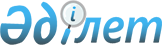 Об утверждении Правил проведения раздельных сходов местного сообщества и количественного состава представителей жителей улиц и сел для участия в сходе местного сообщества Нежинского сельского округа района имени Габита Мусрепова Северо-Казахстанской области
					
			Утративший силу
			
			
		
					Решение маслихата района имени Габита Мусрепова Северо-Казахстанской области от 31 марта 2014 года N 23-12. Зарегистрировано Департаментом юстиции Северо-Казахстанской области 6 мая 2014 года N 2740. Утратило силу решением маслихата района имени Габита Мусрепова Северо-Казахстанской области от 4 сентября 2023 года № 7-6
      Сноска. Утратило силу решением маслихата района имени Габита Мусрепова Северо-Казахстанской области от 04.09.2023 № 7-6 (вводится в действие по истечении десяти календарных дней после дня его первого официального опубликования).
      В соответствии с пунктом 6 статьи 39-3 Закона Республики Казахстан от 23 января 2001 года "О местном государственном управлении и самоуправлении в Республике Казахстан", постановлением Правительства Республики Казахстан от 18 октября 2013 года № 1106 "Об утверждении Типовых правил проведения раздельных сходов местного сообщества" маслихат района имени Габита Мусрепова Северо-Казахстанской области РЕШИЛ:
      1. Утвердить прилагаемые Правила проведения раздельных сходов местного сообщества Нежинского сельского округа района имени Габита Мусрепова Северо-Казахстанской области.
      2. Утвердить количественный состав представителей жителей улиц и сел для участия в сходе местного сообщества Нежинского сельского округа района имени Габита Мусрепова Северо-Казахстанской области согласно приложению к настоящему решению.
      3. Настоящее решение вводится в действие по истечении десяти календарных дней после дня его первого официального опубликования. Правила проведения раздельных сходов местного сообщества Нежинского сельского округа района имени Габита Мусрепова Северо-Казахстанской области
      Сноска. Правила в редакции решения маслихата района имени Габита Мусрепова Северо-Казахстанской области от 30.12.2021 № 14-24 (вводится в действие по истечении десяти календарных дней после дня его первого официального опубликования). Глава 1. Общие положения
      1. Настоящие правила проведения раздельных сходов местного сообщества разработаны в соответствии с пунктом 6 статьи 39-3 Закона Республики Казахстан "О местном государственном управлении и самоуправлении в Республике Казахстан", постановлением Правительства Республики Казахстан от 18 октября 2013 года № 1106 "Об утверждении Типовых правил проведения раздельных сходов местного сообщества" и устанавливают порядок проведения раздельных сходов местного сообщества жителей села, улицы на территории Нежинского сельского округа района имени Габита Мусрепова Северо-Казахстанской области.
      2. В настоящих Правилах используются следующие основные понятия:
      1) местное сообщество – совокупность жителей (членов местного сообщества), проживающих на территории Нежинского сельского округа района имени Габита Мусрепова Северо-Казахстанской области;
      2) раздельный сход местного сообщества – непосредственное участие жителей (членов местного сообщества) села, улицы в избрании представителей для участия в сходе местного сообщества. Глава 2. Порядок проведения раздельных сходов местного сообщества
      3. Для проведения раздельного схода местного сообщества территория сельского округа подразделяется на участки (села, улицы).
      4. На раздельных сходах местного сообщества избираются представители для участия в сходе местного сообщества в количестве не более трех человек.
      5. Раздельный сход местного сообщества созывается и организуется акимом Нежинского сельского округа района имени Габита Мусрепова Северо-Казахстанской области.
      6. О времени, месте созыва раздельных сходов местного сообщества и обсуждаемых вопросах население местного сообщества оповещается акимом Нежинского сельского округа района имени Габита Мусрепова Северо-Казахстанской области не позднее, чем за десять календарных дней до дня его проведения через средства массовой информации, включая интернет ресурсы.
      7. Проведение раздельного схода местного сообщества в пределах села, улицы организуется акимом Нежинского сельского округа района имени Габита Мусрепова Северо-Казахстанской области.
      8. Перед открытием раздельного схода местного сообщества проводится регистрация присутствующих жителей соответствующего села, улицы, имеющих право в нем участвовать.
      Раздельный сход местного сообщества считается состоявшимся при участии не менее десяти процентов жителей (членов местного сообщества), проживающих в данном селе, улице и имеющих право в нем участвовать.
      9. Раздельный сход местного сообщества открывается акимом Нежинского сельского округа района имени Габита Мусрепова Северо-Казахстанской области или уполномоченным им лицом.
      Председателем раздельного схода местного сообщества является аким Нежинского сельского округа района имени Габита Мусрепова Северо-Казахстанской области или уполномоченное им лицо.
      Для оформления протокола раздельного схода местного сообщества открытым голосованием избирается секретарь.
      10. Кандидатуры представителей жителей села, улицы для участия в сходе местного сообщества выдвигаются участниками раздельного схода местного сообщества в соответствии с количественным составом, утвержденным маслихатом района имени Габита Мусрепова Северо-Казахстанской области.
      11. Голосование проводится открытым способом персонально по каждой кандидатуре. Избранными считаются кандидаты, набравшие наибольшее количество голосов участников раздельного схода местного сообщества.
      12. На раздельном сходе местного сообщества ведется протокол, который в течении двух рабочих дней подписывается председателем и секретарем и в течении одного рабочего дня после подписания передается в аппарат акима Нежинского сельского округа района имени Габита Мусрепова Северо-Казахстанской области. Количественный состав представителей жителей улиц и сел для участия в сходе местного сообщества Нежинского сельского округа района имени Габита Мусрепова Северо-Казахстанской области 
      Сноска. Приложение в редакции решения маслихата района имени Габита Мусрепова Северо-Казахстанской области от 30.12.2021 № 14-24 (вводится в действие по истечении десяти календарных дней после дня его первого официального опубликования).
					© 2012. РГП на ПХВ «Институт законодательства и правовой информации Республики Казахстан» Министерства юстиции Республики Казахстан
				
Председатель ХХIII сессии
маслихата района имени
Габита Мусрепова
Северо-Казахстанской области
Н. Габдулов
Cекретарь
маслихата района имени
Габита Мусрепова
Северо-Казахстанской области
Б. ИскаковаУтвержденрешением маслихатарайона имени Габита МусреповаСеверо-Казахстанской областиот 31 марта 2014 года№ 23-12Приложениек решению маслихата районаимени Габита МусреповаСеверо-Казахстанской областиот 31 марта 2014 года№ 23-12
№
Наименование улиц и сел
Количество представителей жителей улиц и сел Нежинского сельского округа района имени Габита Мусрепова Северо-Казахстанской области (человек) 
1
Для жителей улицы Центральная села Нежинка
3
2
Для жителей улицы Набережная села Нежинка
3
3
Для жителей улицы Целинная села Нежинка
2
4
Для жителей улицы Абая села Нежинка
1
5
Для жителей улицы Рахимжана Кошкарбаева села Нежинка
1
6
Для жителей улицы Молодежная села Нежинка
1
7
Для жителей улицы Школьная села Нежинка
1
8
Для жителей улицы Новая села Нежинка
1
9
Для жителей улицы Приишимская села Нежинка
1
10
Для жителей улицы Бауржана Мамышулы села Нежинка
2
11
Для жителей улицы Садовая села Нежинка
1
12
Для жителей улицы Нежинская села Нежинка
1
13
Для жителей улицы Мира села Нежинка
2
14
Для жителей улицы Гаражная села Нежинка
1
15
Для жителей улицы Полевая села Буденное
2
16
Для жителей улицы Луговая села Буденное
1
17
Для жителей улицы Центральная села Буденное
2
18
Для жителей улицы Зеленая села Буденное
1
19
Для жителей улицы Степная села Буденное
2
20
Для жителей улицы Жамбыла Жабаева села Буденное
1
21
Для жителей улицы Динмухамеда Конаева села Буденное
3
22
Для жителей улицы Садовая села Буденное
1
23
Для жителей улицы Школьная села Буденное
1
24
Для жителей улицы Достык села Буденное
2
25
Для жителей улицы Целинная села Буденное
1
26
Для жителей улицы Набережная села Токсан би
2
27
Для жителей улицы Есена Жантасова села Токсан би
1
28
Для жителей улицы Динмухамеда Конаева села Токсан би
2
29
 Для жителей улицы Мира села Токсан би
1
30
Для жителей улицы Новая села Токсан би
1
31
Для жителей улицы Степная села Токсан би
1
32
Для жителей улицы Молодежная села Токсан би
1
33
Для жителей улицы Гагарина села Токсан би
3
34
Для жителей улицы Интернациональная села Токсан би
2
35
Для жителей улицы Конституции села Токсан би
3
36
Для жителей улицы Первомайская села Токсан би
1
37
Для жителей улицы Юбилейная села Токсан би
1
38
Для жителей улицы Набережная села Ефимовка
3
39
Для жителей улицы Степная села Ефимовка
1
40
Для жителей улицы Чокана Валиханова села Ефимовка
3
41
Для жителей улицы Абая села Ефимовка
2
42
Для жителей улицы Есил села Ефимовка
1
43
Для жителей улицы Кооперативная села Ефимовка
1
44
Для жителей улицы Зеленая села Ефимовка
1
45
Для жителей села Куприяновка
1